Muscles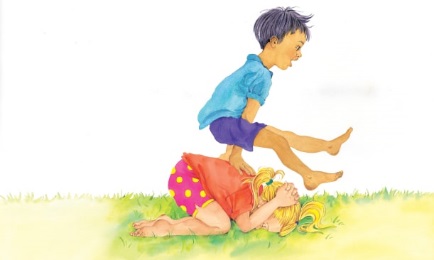 Strong muscles under your skin help you ________ and __________ your body. You use muscles every time you shake your head, wiggle your toe, or _________ up and down. These children are playing leapfrog. This game uses lots of ______________!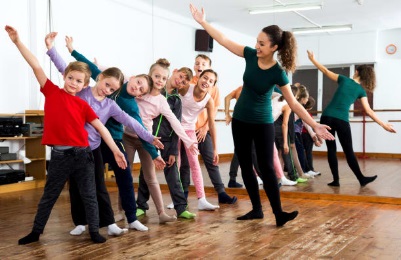 Dancing is a really fun way to ______________. Everybody has a good time moving their arms and ________ to music!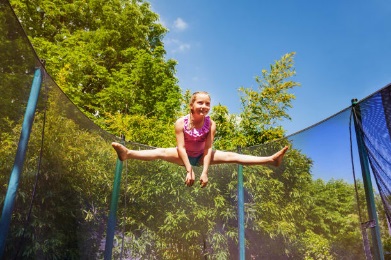 With lots of practice, your body can do amazing things. This girl can jump up high and _________ her legs wide apart. 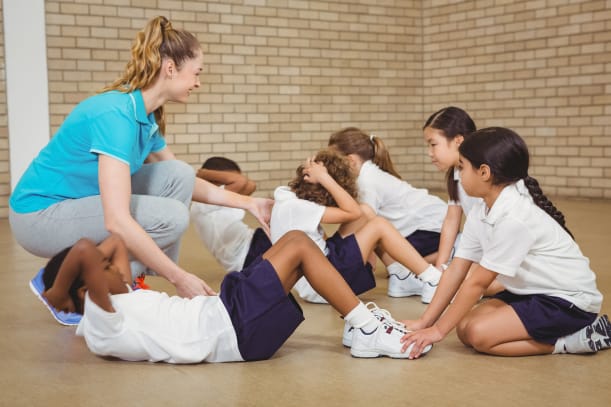 Exercise makes your muscles _______________. Your body has more than ________ muscles!What are some of your favourite ways to exercise? _____________________________________________________________________________________________________________________